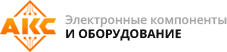 Полное наименование компанииОбщество с ограниченной ответственностью «А-К-С»Сокращенное наименование компанииООО «А-К-С»Юридический адрес195279, г. Санкт-Петербург, шоссе Революции, д. 69 литера А пом. 56НФактический адрес195279, г. Санкт-Петербург, шоссе Революции, д. 69 литера А пом. 56НИНН7806292344КПП780601001ОГРН1177847316129ОКПО19636947ОКАТО40278000000ОКОГУ4210014ОКТМО40352000000ОКФС16ОКОПФ12300БАНКОВСКИЕ РЕКВИЗИТЫБАНКОВСКИЕ РЕКВИЗИТЫРасчетный счет40702810270010074639БИК044525092Корреспондентский счет30101810645250000092Наименование банкаМосковский филиал АО КБ «Модульбанк»Генеральный директорВиноградов Сергей ВячеславовичДействует на основанииУстава Главный бухгалтерВиноградов Сергей ВячеславовичE-mailsale@a-k-c.suТелефон+7 812 242-80-94